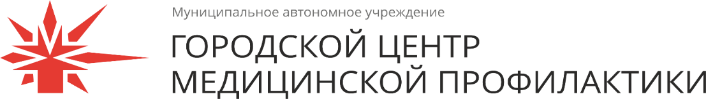 В ЕКАТЕРИНБУРГЕ МОЖНО БУДЕТ БЕСПЛАТНО ПРОЙТИ ФЛЮОРОГРАФИЮНакануне Всемирного дня борьбы с туберкулезом, 23 марта, в Екатеринбурге можно пройти бесплатное флюорографическое обследование. В 2018 году в учреждениях здравоохранения г. Екатеринбурга флюроографическое обследование прошли 1 019 336 человек. Было выявлено 760 случаев с подозрением на туберкулез.Туберкулез является инфекционным заболеванием бактериальной этиологии. Болезнь имеет не только медицинский, но и социальный аспект. Наиболее чувствительны к возбудителю туберкулеза люди с низким уровнем иммунитета, несбалансированным питанием, проживающие в условиях несоблюдения санитарно-гигиенических норм. Однако группу риска при туберкулезе составляют все слои населения, вне зависимости от половой и возрастной принадлежности. «Заболевание передается воздушно-капельным путем. При кашле, чихании или отхаркивании люди с легочной инфекцией выделяют микробы в воздух. Для инфицирования человеку достаточно вдохнуть лишь несколько таких микробов. Чаще всего поражаются легкие. Однако заболевание излечивается и предотвращается. Профилактикой туберкулеза во взрослом возрасте является ежегодное флюорографическое обследование. Для определения вероятности инфицирования среди детского населения используют оценку реакции организма на пробу Манту. Очень важно понимать, что туберкулин – это не вакцина! Он не опасен для ребенка», – пояснил главный эпидемиолог Управления здравоохранения Администрации города Екатеринбурга Александр Харитонов.Большинство симптомов туберкулеза неспецифичны. Заподозрить течение туберкулеза можно при наличии следующих симптомов:- кашель или покашливание с выделением мокроты, возможно с кровью;- быстрая утомляемость и появление слабости;- снижение или отсутствие аппетита, потеря в весе;- повышенная потливость, особенно по ночам;- незначительное повышение температуры до 37-37,5 градусов.При сохранении хотя бы одного из перечисленных выше симптомов в течение трёх недель необходимо срочно обратиться к терапевту.В рамках акции «Субботник против рака» 23 марта в нескольких городских поликлиниках пациентам предлагается бесплатно пройти флюорографию. В январе и феврале онкосубботники не проводились в связи с ростом заболеваемости гриппом/ОРВИ. Было принято решение временно отменить акцию, чтобы не подвергать население опасности. На данный момент эпидемиологическая ситуация стабилизировалась, акция состоится вновь.   «Субботник против рака» проводится каждую четвертую субботу каждого месяца с 9 до 15 часов. В городских поликлиниках организован прием специалистов – хирурга, терапевта, гинеколога и дерматолога. Будут работать флюроографические кабинеты. Проходить обследование желательно в поликлинике по месту жительства. При себе необходимо иметь паспорт и полис. Предварительная запись, справки по телефону: 204-76-76.С уважением, МАУ «Городской центр медицинской профилактики», www.profilaktica.ruek-gcmp@mail.ru, тел. 295-19-21, 8 912 68 15 935  (Екатерина) 